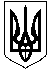 СМОЛІНСЬКА СЕЛИЩНА РАДАНОВОУКРАЇНСЬКОГО РАЙОНУ КІРОВОГРАДСЬКОЇ ОБЛАСТІОдинадцята  сесія восьмого скликання Р І Ш Е Н Н Я10 грудня  2021 року								№ 266Про затвердження  проектів землеустрою щодо відведення  земельної  ділянки  в оренду                  Відповідно до ст.12,19,186 Земельного кодексу України, ст.. 142,143 Конституції України, ст..26 п. 34 Закону України «Про місцеве самоврядування в Україні» , ст..56 Закону України «Про землеустрій», розглянувши заяву директора  ПВФ «КЕТМІЯ» та заслухавши інформацію землевпорядника,  селищна радаВ И Р І Ш И Л А:	1  Затвердити проект  землеустрою щодо відведення земельної ділянки загальною  площею 0.1000 га та передати  в оренду   Приватному підприємству приватної виробничої фірми «КЕТМІЯ»  терміном на 5 років для розміщення та експлуатації будівель і споруд автомобільного транспорту та дорожнього  господарства  (згідно КВЦПЗ: - 12.04) кадастровий номер 3523155700:50:000:0413  за рахунок земель промисловості транспорту, зв'язку, енергетики, оборони та іншого призначення  комунальної власності Смолінської селищної ради за  адресою:  Кіровоградська  область, Новоукраїнський район,  смт Смоліне,  вулиця Геологів, 80.2.      Затвердити проект землеустрою щодо відведення земельної ділянки та передати в оренду гр. Шраменку Сергію Олександровичу в оренду строком на 35 років загальною площею 3,0000 га для сінокосіння  та випасання худоби (код КВЦПЗ – 01.08) за адресою: Кіровоградська область, Новоукраїнський район, с.Березівка, вул..Центральна,43-а, кадастровий номер земельної ділянки 3523155700:02:000:0079,  за рахунок земель комунальної власності сільськогосподарського призначення, що перебувають у запасі  2.1.Встановити орендну плату за земельну ділянку  згідно ставок затверджених рішенням сесії Смолінської селищної ради  на підставі нормативно-грошової оцінки землі.            2.2. Укласти договір оренди  з  Смолінською селищною радою та звернутись до Державного кадастрового реєстратора для здійснення державної реєстрації земельної ділянки та подати відповідну заяву про державну реєстрацію права оренди на земельну ділянку.             3. Затвердити проект із землеустрою щодо відведення земельної ділянки в оренду терміном на 49 років  приватному акціонерному товариству «Київстар» ЄДРПОУ 21673832 загальною площею 0,0036 га, кадастровий номер 3523186800:53:000:0051 для розміщення та експлуатації інших технічних засобів зв'язку (код КВЦП 13.03), що розташована за межами населеного пункту с. Калаколове Смолінської територіальної громади, Новоукраїнського району, Кіровоградської області.            3.1. Визначити: категорію земель – землі промисловості, транспорту, зв`язку, енергетики, оборони та іншого призначення, склад угідь - землі які використовуються для технічної інфраструктури (код КВЗУ 010.00).            3.2. Надати в оренду терміном на 49 років приватному акціонерному товариству «Київстар» ЄДРПОУ 21673832 земельну ділянку із кадастровим номером 3523186800:53:000:0051 загальною площею 0,0036 га для розміщення та експлуатації інших технічних засобів зв’язку (код КВЦП 13.03).3.3. Встановити орендну плату у розмірі 12 % від нормативної грошової оцінки земельної ділянки в рік.3.4. Доручити голові Смолінської селищної ради Мазурі Миколі Миколайовичу, скласти з ПрАТ «Київстар» ЄДРПОУ 21673832 Договір оренди землі у відповідності до даного рішення 3.5. Зобов’язати ПрАТ «Київстар» у встановленому законом порядку скласти договір оренди земельної ділянки з державною реєстрацією права оренди.4. Контроль за виконанням даного рішення покласти на комісію з питань землекористування, архітектури, будівництва та екології житлово-комунального господарства, промисловості, підприємництва, транспорту, зв’язку та сфери послуг. Селищний голова					Микола МАЗУРА